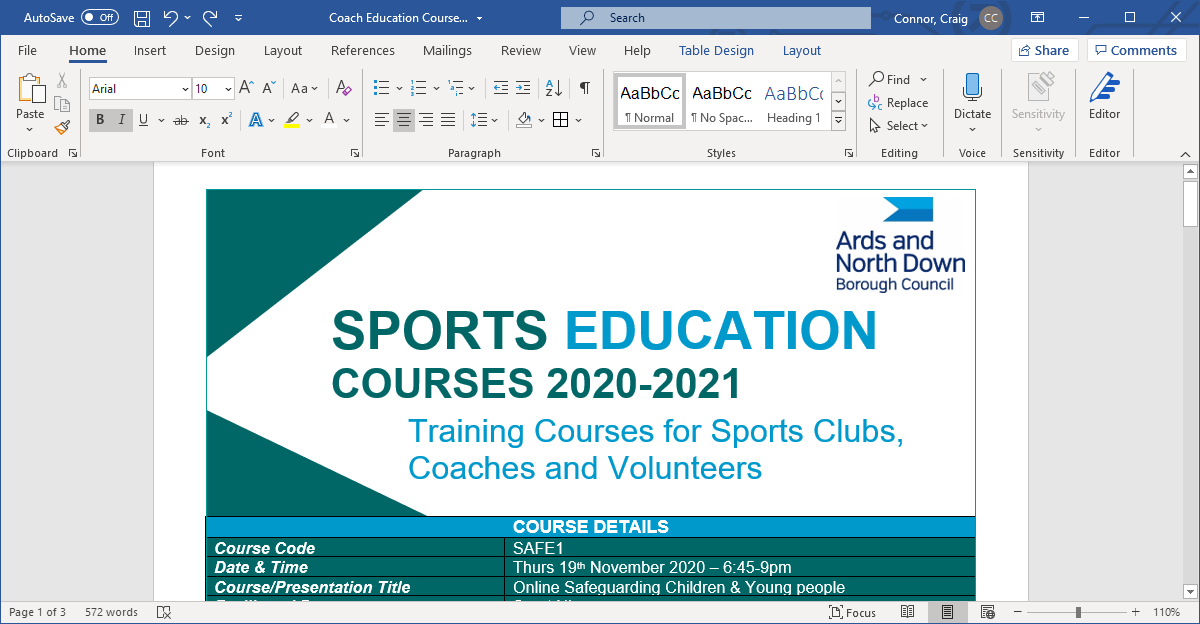 ZOOM REGISTRATION DETAILSTo book your place, please complete registration details belowZOOM REGISTRATION DETAILSTo book your place, please complete registration details belowCourse Code (Safe1,Safe2, Des1, Des2, Income Gen)For Des1/Des2 courses, please supply date completed Safeguarding trainingClub NameAffiliated (Y/N)Your nameYour AgeYour contact numberYour email AddressMaximum of 2 places per course, per clubMaximum of 2 places per course, per clubCourse Code (Safe1,Safe2, Des1, Des2, Income Gen)For Des1/Des2 courses, please supply date completed Safeguarding trainingClub NameAffiliated (Y/N)Your nameYour AgeYour contact numberYour email AddressPlease email completed forms to sportsdeveloment@ardsandnorthdown.gov.ukPlease email completed forms to sportsdeveloment@ardsandnorthdown.gov.ukPlease Note:We will contact you regarding your card payment. Places only confirmed once registration form and card payment received.Fees are non-refundable unless the course is cancelled. Places are limited and available on a first come first served basis. All courses delivered via Zoom and may require pre-learning (pre-learning material will be emailed prior to the course start date).Please Note:We will contact you regarding your card payment. Places only confirmed once registration form and card payment received.Fees are non-refundable unless the course is cancelled. Places are limited and available on a first come first served basis. All courses delivered via Zoom and may require pre-learning (pre-learning material will be emailed prior to the course start date).Ards and North Down Borough Council collects the data on this form for the purpose of registration. The data collected may also be used for the purpose of notification of future events and courses.I note the right to withdraw this consent and can do so by contacting dataprotection@ardsandnorthdown.gov.uk 03000133333Ards and North Down Borough Council collects the data on this form for the purpose of registration. The data collected may also be used for the purpose of notification of future events and courses.I note the right to withdraw this consent and can do so by contacting dataprotection@ardsandnorthdown.gov.uk 03000133333